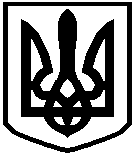 КИЇВСЬКА ОБЛАСНА ДЕРЖАВНА АДМІНІСТРАЦІЯРОЗПОРЯДЖЕННЯ20 вересня 2021 р.                                  Київ                                                   № 570Про видачу ліцензій на провадження освітньої діяльності закладу освітиВідповідно до Законів України «Про місцеві державні адміністрації», «Про ліцензування видів господарської діяльності», «Про освіту», «Про повну загальну середню освіту»,  постанов Кабінету Міністрів України  від 05 серпня 2015 року № 609 «Про затвердження переліку органів ліцензування та визнання такими, що втратили чинність, деяких постанов Кабінету Міністрів України», від 30 грудня 2015 року № 1187 «Про затвердження Ліцензійних умов провадження освітньої діяльності» (зі змінами), розпорядження голови Київської обласної державної адміністрації від 10 грудня 2019 року № 716 «Про організацію ліцензування освітньої діяльності закладів освіти Київської області», розглянувши заяву про отримання ліцензій на провадження освітньої діяльності у сфері повної загальної середньої освіти директора ТОВАРИСТВА З ОБМЕЖЕНОЮ ВІДПОВІДАЛЬНІСТЮ «ПУТРІВСЬКА ГІМНАЗІЯ «МІДЛ ВЕЙ» від 09 вересня 2021 року і додані до неї документи:1. Видати ТОВАРИСТВУ З ОБМЕЖЕНОЮ ВІДПОВІДАЛЬНІСТЮ «ПУТРІВСЬКА ГІМНАЗІЯ «МІДЛ ВЕЙ» (ідентифікаційний код юридичної особи 44393807, місцезнаходження юридичної особи: 08625, Київська область, Васильківський район, село Путрівка, вулиця Газова, будинок 8) ліцензію на провадження освітньої діяльності у сфері повної загальної середньої освіти за рівнем початкової освіти з ліцензованим обсягом 100 осіб за місцем провадження освітньої діяльності: 08625, Київська область, Фастівський район, село Путрівка, вулиця Газова, будинок 8. 2. Видати ТОВАРИСТВУ З ОБМЕЖЕНОЮ ВІДПОВІДАЛЬНІСТЮ «ПУТРІВСЬКА ГІМНАЗІЯ «МІДЛ ВЕЙ» (ідентифікаційний код юридичної особи 44393807, місцезнаходження юридичної особи: 08625, Київська область, Васильківський район, село Путрівка, вулиця Газова, будинок 8) ліцензію на провадження освітньої діяльності у сфері повної загальної середньої освіти за рівнем базової середньої освіти з ліцензованим обсягом 100 осіб за місцем провадження освітньої діяльності: 08625, Київська область, Фастівський район, село Путрівка, вулиця Газова, будинок 8.2Розрахункові реквізити для внесення плати за видачу ліцензії: номер рахунка – UA758999980334139896040010786, код отримувача (ЄДРПОУ) – 37955989, код класифікації доходів бюджету – 22011800, отримувач – ГУК уКиїв.обл/Васильків.міс/22011800.3. Управлінню комунікацій Київської обласної державної адміністрації забезпечити оприлюднення цього розпорядження на офіційному вебсайті Київської обласної державної адміністрації. 4. Контроль за виконанням цього розпорядження покласти на заступника голови Київської обласної державної адміністрації Торкунова О.М. Голова адміністрації 	      			                              Василь ВОЛОДІНD:\Zag10MashBurG\Rospor\ 13.09.2021\ _5.doсЗаступник голови адміністрації                                      Олег ТОРКУНОВКерівник апарату адміністрації                              Марина ЧЕРНИШОВАВиконуюча обов’язки директора департаменту освіти і науки адміністрації                                   Ярослава ТРОСТЯНСЬКА  Директор юридичного департаменту адміністрації                                 Тетяна МАТЯШ Начальник управління комунікацій адміністрації                                        Сергій КУНИЦЯЗаступник начальника управління – начальник відділу документування управлінської діяльності управління документообігу та контролю апарату адміністрації                              Олександр ЛУК’ЯНЧУКЗавідувач сектору з питань запобігання та виявлення корупції апарату адміністрації                                        Сергій СІГАРЬОВ